Name: ____________________________________   Date: ___________Star of David Symbolism – Number the Stars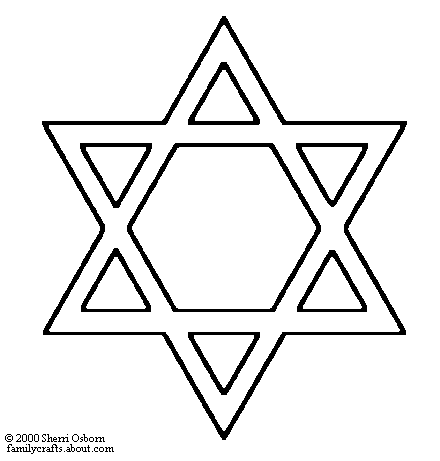 ________________			_______________					____________________________						_______________							 	________________EllenUnity   or   Togetherness SpiritualityTriumph  or    VictoryBravery   or    CourageFreedomGrowth   or    Progress